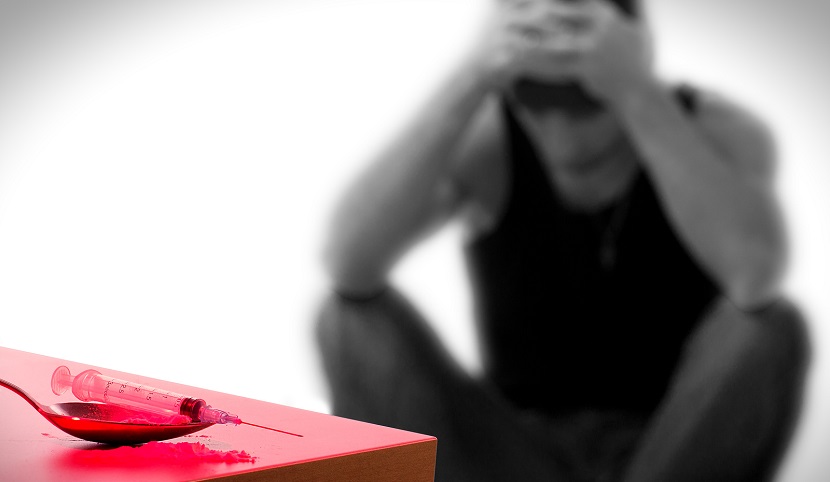 Смертельная    угроза  здоровью На сегодняшний день  наркомания поразила все страны мира, число употребляющих наркотики превышает 200 млн. человек ( до 4 процентов жителей планеты употребляют наркотики).  Статистика – вещь упрямая и устрашающая, почти 70 процентов из всех употребляющих наркотические средства – это молодежь и подростки.  Больше половины подростков-мальчиков пробовали хотя бы раз в жизни наркотик, пятая часть девочек знает вкус токсического вещества. Республика Беларусь - одна из ряда неблагополучных стран. На дискотеках, в ночных клубах молодежь расслабляется с помощью курения, отдавая  предпочтение синтетическому наркотику амфетамину. Привыкнув к его возбуждающему действию, они спустя какое-то время . вынуждены переходить на более сильные наркотики. Весь ужас наркомании в том, что многие  молодые люди  убеждены, что  способны контролировать свое пристрастие, и могут отказаться от наркотиков в любой момент. Это заблуждение, отказаться от употребления самостоятельно практически невозможно, наркотическая зависимость начинается уже с употребления первой порции наркотического вещества. 	Наркотические вещества откладываются  в жировой ткани людей  и  остаются в организме не один год. Выделяясь постоянно в кровь, наркотики  каждый раз вызывают у человека желание снова принять их.Наркомания -  болезненное влечение  к наркотическим веществам, употребляемым различными способами (глотание, вдыхание, курение, внутривенная инъекция) с целью добиться одурманивающего состояния. Для этого используют разные наркотические  вещества (морфий, героин, кокаин,  анаша, амфетамин) и  некоторые токсичные вещества (клей, растворители и прочее). Одним из самых слабых наркотиков является конопля, более сильными  являются разные лекарственные препараты  ("колеса").  При нормальной дозировке лекарственные препараты   не дают желаемого эффекта, но употребление в больших количествах может привести к наркотическому опьянению. Очень опасно употреблять такие  таблетки с алкоголем т.к. это может привести к непредсказуемому эффекту, например: можно перепутать дверь с окном и т.п. Если употреблять эти наркотические средства регулярно, то это довольно быстро может привести к привыканию. Самыми сильными и вредными наркотиками на сегодняшний день являются героин и кокаин,  человек привыкает к ним почти сразу.  Эти наркотики  недоступны подросткам по цене,  они употребляют  приготовленные кустарным способом.  При употреблении наркотических веществ  возникает состояние, изменяющее психику и поведение наркомана,  происходит необратимое  нарушение жизнедеятельности  организма.  Любой наркотик -  это яд для организма. Нет такого органа, такой системы, которые не страдали бы от наркотика. Все яды обезвреживаются печенью, а при длительном употреблении наркотических веществ,    клетки печени погибают. 	В процессе употребления наркотиков теряется   чувство самосохранения, наркозависимые пациенты   обычно пользуются общими шприцами. В результате чего   заражаются сифилисом, СПИДом,  вирусами гепатита В и С, что приводит к циррозу и раку печени, далее к летальному исходу. Наркотики вызывают перерождение и дистрофию (истощение) сердечной мышцы,  Такое сердце не может справиться даже с небольшой физической нагрузкой, поэтому наркоман быстро устает и задыхается  от небольшой физической нагрузки. На фоне истощения сердечной мышцы  небольшая передозировка наркотика может привести к остановке сердца и к смерти.Наркотики сильно подавляют защитные системы организма, в первую очередь иммунную. Из-за этого наркоманы особенно подвержены воспалительным заболеваниям: бронхитам, воспалениям легких, почек и других органов. Из-за снижения иммунитета и несоблюдения правил гигиены (общий шприц, нестерильный раствор) у наркоманов  часто развивается сепсис - заражение крови.Наркотики нарушают процесс пищеварения и выработку белка в печени, поэтому  наркоманы  слабеют и худеют до полного истощения, теряют зубы и волосы, быстро стареют.В период употребления наркотиков половые возможности (потенция)  исчезает полностью, и если пациенту  удается избавиться от наркотических веществ  у него навсегда остаются серьезные проблемы с мочеполовой системой.Большую опасность для здоровья подростков  представляет токсикомания.  ( вдыхание растворителей - бензина, ацетона, клея  и т.др.  летучих наркотических  веществ). Они опасны тем, что очень ядовиты, даже однократное отравление ими может привести к необратимым изменениям в мозге и печени .Большинство наркоманов живут не больше трех - пяти лет после первого приема наркотика,  есть и исключения - смерть может  наступить  через полгода, или  наркоману посчастливиться  прожить 10 - 15 мучительных лет.Чаще всего причиной смерти становится сам наркоман - гибель от передозировки  и отравления организма  (смерть наступает из-за остановки сердца или дыхания) . В состоянии наркотического опьянения человек воспринимает окружающее неадекватно,  высока вероятность гибели в результате несчастного случая, под колесами автомобиля или падения из окна или с балкона. Наркотик стремительно вытесняет из жизни все: любовь, учебу, семью, работу. Происходит замещение реального мира выдуманным,  а   каждая новая доза  сильнее вычеркивает человека из жизни, подводя к краю пропасти. Специалисты уверены, что  до последней минуты не поздно остановиться и стать на путь  выздоровления, главное,  что бы, не было поздно.  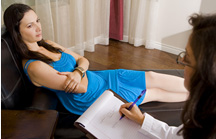  Единственно правильный ответ на проблему наркотиков – никогда их не пробовать. Какие бы испытания не предлагала жизнь, нужно принимать их с вызовом. Человек живет лишь тогда, когда может противостоять превратностям судьбы. 